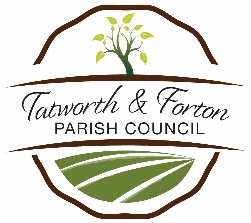 TO: Chairman: Councillor E Peadon:  Councillors A Goody, M Marsh (Council Chairman Richard Down and Vice Chairman R. Wardell (Ex Officio))You are hereby summoned to attend the following Meeting of: Tatworth and Forton Council Cemetery CommitteeTime:	7.00pmDate:	28th April 2022Place:	Brewers Room Tatworth Memorial HallMEMBERS OF THE PUBLIC AND THE PRESS ARE INVITED TO ATTEND ALL COUNCIL MEETINGS (Public Bodies (Admission to Meetings) Act 1960)Nigel TinleyClerk22nd April 20227pm (Prior to the start of the Meeting) An opportunity for questions and comments from members of the public raising any matter of concern affecting Tatworth & Forton. No decision can be taken during this session but the Chairman may decide to refer any matter for further consideration. The Parish Council may also wish to ask for the District or County Council’s support on any matter of particular concern to the Parish.                                                        AGENDA13/22 Apologies for absence – receive apologies for absence and to approve the reasons given14/22 Declarations of interest:Under the Localism Act 2011 (sections 26-37 and Schedule 4) and in accordance with the Council’sCode of Conduct, members are required to declare any interests which are not currently entered in the member’s register of interests or, if he/she has not notified the Monitoring Officer of it.15/22 To approve and sign as a correct record Minutes of the Cemetery Committee Meeting held on 24th February 202216/22 Car Park – To approve who our preferred contractor will be. Details will be emailed on Tuesday 26th17/22 Extension of Garden of Remembrance. Councillor Peadon to produce drawing18/22 Cemetery Signs Update19/22 Maintenance – to discuss and agree next steps onHead stones-topple test to get arrangedFences. Update from Clerk. Paths-State of. Update from Clerk. Bottom gate-lying flat Update from Clerk20/22 Cemetery Extension – Update from Clerk and way forward. 21/22 Matters which the Councillors wish to report. 22/22 Date and Time of Next Meeting – 23 June 2022 